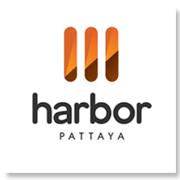 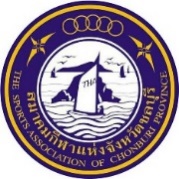 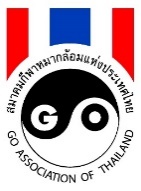 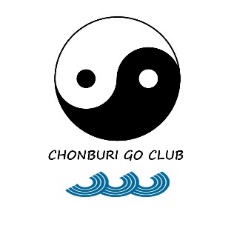 รูปแบบการแข่งขันหมากล้อม Harbor GO Junior Championship 2019วันที่ 25 พฤษภาคม 2562		ชั้น B ศูนย์การค้าฮาเบอร์ พัทยาการแข่งขันแบ่งเป็น 9 ประเภทประเภท Low Dan 	(ระดับฝีมือ 1-3 ดั้ง) แข่งขัน 4 รอบใช้กระดาน 19*19 ในการแข่งขันให้เวลาฝ่ายละ 45 นาที ไม่มีเบียวโยมิประเภท One Dan 	(ระดับฝีมือ 1 ดั้ง) แข่งขัน 4 รอบ 	ใช้กระดาน 19*19 ในการแข่งขันให้เวลาฝ่ายละ 45 นาที ไม่มีเบียวโยมิประเภท High Kyu 	(ระดับฝีมือ 1-4 คิว) แข่งขัน 4-5 รอบ (2 สาย)ใช้กระดาน 19*19 ในการแข่งขันให้เวลาฝ่ายละ 30 นาที ไม่มีเบียวโยมิประเภท Low Kyu	(ระดับฝีมือ 5-8 คิว) แข่งขัน 4-5 รอบ  (2 สาย)ใช้กระดาน 19*19 ในการแข่งขันให้เวลาฝ่ายละ 30 นาที ไม่มีเบียวโยมิประเภท Pre-Low Kyu ระดับ ประถม	(ระดับฝีมือไม่ถึง 8 คิว) แข่งขัน 4-5 รอบ (2 สาย)ใช้กระดาน 19*19 ในการแข่งขันให้เวลาฝ่ายละ 30 นาที ไม่มีเบียวโยมิประเภท Pre-Low Kyu ระดับ มัธยม	(ระดับฝีมือไม่ถึง 8 คิว) แข่งขัน 4-5 รอบ (2 สาย)ใช้กระดาน 19*19 ในการแข่งขันให้เวลาฝ่ายละ 30 นาที ไม่มีเบียวโยมิประเภท Friendship ระดับ มัธยม	แข่งขัน 5-6 รอบ (2 สาย)ใช้กระดาน 9*9 ในการแข่งขันให้เวลาฝ่ายละ 20 นาที ไม่มีเบียวโยมิประเภท Friendship ระดับ ประถม  แข่งขัน 5-6 รอบ  (3 สาย)ใช้กระดาน 9*9 ในการแข่งขันให้เวลาฝ่ายละ 20 นาที ไม่มีเบียวโยมิประเภท Friendship ระดับ อนุบาล	แข่งขัน 5 รอบ ใช้กระดาน 9*9 ในการแข่งขันให้เวลาฝ่ายละ 20 นาที ไม่มีเบียวโยมิผู้แข่งขันต้องเกิดหลังหรือเกิดใน พ.ศ. 2544ใช้ระบบการแข่งขันแบบ SWISS System จำนวนรอบขึ้นอยู่กับผู้สมัครแต้มต่อของหมากขาวตามประเภทต่อไปนี้ กระดาน 9*9 หมากขาวมีแต้มต่อ 3.5 แต้ม กระดาน 19*19 หมากขาวมีแต้มต่อ 6.5 แต้มเกณฑ์การตัดสินในการแข่งขันแต่ละรอบ ผู้ชนะจะได้ 1 คะแนน และผู้แพ้จะได้ 0 คะแนนเมื่อแข่งขันครบทุกรอบตามที่กำหนด ผู้ที่มีลำดับตามแบบ SWISS System ผู้ที่มีอันดับ 1-5 เป็นผู้ได้รับรางวัลการตัดสินของคณะกรรมการถือเป็นที่สิ้นสุดการนับคะแนนต้องให้กรรมการนับเท่านั้นการวางเม็ดหมากแล้วปล่อยมือจากเม็ดหมาก ห้ามไม่ให้เปลี่ยนตำแหน่งเม็ดหมากเด็ดขาด ไม่อนุญาตให้ผู้ที่ไม่ใช่นักกีฬา และเจ้าหน้าที่เข้าบริเวณสนามแข่งขัน ผู้แข่งขันที่ได้รับรางวัลที่ 1-3 ในรายการที่เปิดรับสมัครทั่วไป(GO Open)หรือสมาคมร่วมจัดการแข่งขันแล้ว ต้องลงในรุ่นที่สูงขึ้นไปเท่านั้น ยกเว้นรุ่น ไฮคิวที่ได้รางวัลไม่เกิน 1 ปีวิธีการสมัครแข่งขันหมากล้อมเช็คจำนวนผู้เข้าแข่งขันเต็มหรือไม่ โดยโทรสอบถาม 095 9934959 หรือ Line เบอร์เดียวกันโอนเงินค่าสมัครมาที่ ธนาคารกสิกรไทย สาขาโรบินสัน ศรีราชา  ประเภทออมทรัพย์                                         เลขบัญชี 526-2-28585-7 ชื่อบัญชี นายจิตตบุณ มูลอ้อมส่งหลักฐานการโอนมาทาง Line (กรุณาแจ้งรายการที่โอนด้วยของการสอบวัดระดับหรือการแข่งขัน)หมดเขตรับสมัคร วันที่ 23 พฤษภาคม 2562 หรือจนกว่าจะเต็มอัตราค่าสมัครแข่งขันหมากล้อมประเภท DAN			400 บาท/คนประเภท High Kyu		300 บาท/คนประเภท Low Kyu		300 บาท/คนประเภท Pre-Low Kyu	300 บาท/คนประเภท Friendship		200 บาท/คนรายละเอียดของรางวัล โครงการแข่งขันกีฬาหมากล้อม Harbor GO Junior Championship 2019ประเภท LOW DAN   ใช้เวลาในการแข่งขัน 45 นาที/ฝ่าย/กระดานรางวัลชนะเลิศ			ถ้วยรางวัล   จำนวน 1 ใบ   เงินรางวัล 3,000 บาทรางวัลรองชนะเลิศอันดับที่ 1	ถ้วยรางวัล   จำนวน 1 ใบ   เงินรางวัล 2,000 บาทรางวัลรองชนะเลิศอันดับที่ 2	ถ้วยรางวัล   จำนวน 1 ใบ   เงินรางวัล 1,000 บาทรางวัลรองชนะเลิศอันดับที่ 3-4	เหรียญรางวัล  เหรียญทองแดง จำนวน 2 เหรียญประเภท One DAN   ใช้เวลาในการแข่งขัน 45 นาที/ฝ่าย/กระดานรางวัลชนะเลิศ			ถ้วยรางวัล   จำนวน 1 ใบ   เงินรางวัล 2,000 บาทรางวัลรองชนะเลิศอันดับที่ 1	ถ้วยรางวัล   จำนวน 1 ใบ   เงินรางวัล 1,000 บาทรางวัลรองชนะเลิศอันดับที่ 2	ถ้วยรางวัล   จำนวน 1 ใบ   เงินรางวัล 1,000 บาทรางวัลรองชนะเลิศอันดับที่ 3-4	เหรียญรางวัล  เหรียญทองแดง จำนวน 2 เหรียญประเภท High Kyu   ใช้เวลาในการแข่งขัน 30 นาที/ฝ่าย/กระดานรางวัลชนะเลิศ			ถ้วยรางวัล   จำนวน 1 ใบ   เงินรางวัล 1,000 บาทรางวัลรองชนะเลิศอันดับที่ 1	ถ้วยรางวัล   จำนวน 1 ใบ   เงินรางวัล 500 บาทรางวัลรองชนะเลิศอันดับที่ 2	ถ้วยรางวัล   จำนวน 1 ใบ   เงินรางวัล 500 บาทรางวัลรองชนะเลิศอันดับที่ 3-4	เหรียญรางวัล  เหรียญทองแดง จำนวน 2 เหรียญประเภท Low Kyu      ใช้เวลาในการแข่งขัน 30 นาที/ฝ่าย/กระดาน รางวัลชนะเลิศ			ถ้วยรางวัล   จำนวน 1 ใบ   รางวัลรองชนะเลิศอันดับที่ 1	ถ้วยรางวัล   จำนวน 1 ใบ   รางวัลรองชนะเลิศอันดับที่ 2	ถ้วยรางวัล   จำนวน 1 ใบ   รางวัลรองชนะเลิศอันดับที่ 3-4	เหรียญรางวัล  เหรียญทองแดง จำนวน 2 เหรียญประเภท Pre-Low Kyu  ระดับ ประถม  ใช้เวลาในการแข่งขัน 30 นาที/ฝ่าย/กระดาน รางวัลชนะเลิศ			เหรียญรางวัล  เหรียญทองจำนวน 1 เหรียญ   รางวัลรองชนะเลิศอันดับที่ 1	เหรียญรางวัล   เหรียญเงินจำนวน 1 เหรียญ   างวัลรองชนะเลิศอันดับที่ 2-4	เหรียญรางวัล   เหรียญทองแดงจำนวน 3 เหรียญ  ประเภท Pre-Low Kyu  ระดับ มัธยม  ใช้เวลาในการแข่งขัน 30 นาที/ฝ่าย/กระดาน รางวัลชนะเลิศ			เหรียญรางวัล  เหรียญทองจำนวน 1 เหรียญ   รางวัลรองชนะเลิศอันดับที่ 1	เหรียญรางวัล   เหรียญเงินจำนวน 1 เหรียญ   รางวัลรองชนะเลิศอันดับที่ 2-4	เหรียญรางวัล   เหรียญทองแดงจำนวน 3 เหรียญ   ประเภท Friendship ระดับ มัธยม   ใช้เวลาในการแข่งขัน 20 นาที/ฝ่าย/กระดานรางวัลชนะเลิศ			เหรียญรางวัล  เหรียญทองจำนวน 1 เหรียญรางวัลรองชนะเลิศอันดับที่ 1	เหรียญรางวัล   เหรียญเงินจำนวน 1 เหรียญ รางวัลรองชนะเลิศอันดับที่ 2-4	เหรียญรางวัล   เหรียญทองแดงจำนวน 3 เหรียญประเภท Friendship ระดับ ประถม   ใช้เวลาในการแข่งขัน 20 นาที/ฝ่าย/กระดานรางวัลชนะเลิศ			เหรียญรางวัล  เหรียญทองจำนวน 1 เหรียญรางวัลรองชนะเลิศอันดับที่ 1	เหรียญรางวัล   เหรียญเงินจำนวน 1 เหรียญ รางวัลรองชนะเลิศอันดับที่ 2-4	เหรียญรางวัล   เหรียญทองแดงจำนวน 3 เหรียญ ประเภท Friendship ระดับ อนุบาล  ใช้เวลาในการแข่งขัน 15 นาที/ฝ่าย/กระดานรางวัลชนะเลิศ			เหรียญรางวัล  เหรียญทองจำนวน 1 เหรียญรางวัลรองชนะเลิศอันดับที่ 1	เหรียญรางวัล   เหรียญเงินจำนวน 1 เหรียญ รางวัลรองชนะเลิศอันดับที่ 2-4	เหรียญรางวัล   เหรียญทองแดงจำนวน 3 เหรียญ ผู้แข่งขันได้อันดับที่ 1-5 จะได้รับใบประกาศนียบัตรของการแข่งขัน ตารางเวลาการแข่งขันหมากล้อม Harbor GO Junior Championship 201925  พฤษภาคม  2562 ชั้น B ศูนย์การค้า ฮาเบอร์ พัทยาลงทะเบียนนักกีฬา				  7.30 – 8.30 น.เปิดการแข่งขัน					8.30 – 9.00 น.ประเภท DAN แข่งขันรอบที่ 1					9.00 – 10.30 น.แข่งขันรอบที่ 2					10.50 – 12.20 น. (Break)						12.20 – 13.00 น.แข่งขันรอบที่ 3					13.00 – 14.30 น.แข่งขันรอบที่ 4					14.50 – 16.20 น.ประเภท  Kyu แข่งขันรอบที่ 1					9.00 – 10.00 น.แข่งขันรอบที่ 2					10.15 – 11.15 น. แข่งขันรอบที่ 3					11.30 – 12.30 น.(Break)						12.30 – 13.30 น.  แข่งขันรอบที่ 4					13.30 – 14.30 น.แข่งขันรอบที่ 5					15.00 – 16.00 น.มอบรางวัล					17.00 น.ประเภท Friendship ประถม และมัธยมแข่งขันรอบที่ 1					9.00  –  9.40 น.แข่งขันรอบที่ 2					10.00 – 10.40 น. แข่งขันรอบที่ 3					11.00 – 11.40 น. (Break)						12.00 – 13.00 น.แข่งขันรอบที่ 4					13.00 – 13.40 น.แข่งขันรอบที่ 5					14.00 – 14.40 น.แข่งขันรอบที่ 6					15.00 – 15.40 น.มอบรางวัล					17.00 น.ประเภท Friendship อนุบาลแข่งขันรอบที่ 1					9.00  –  9.30 น.แข่งขันรอบที่ 2					9.40 – 10.10 น. แข่งขันรอบที่ 3					10.20 – 10.50 น. แข่งขันรอบที่ 4					11.00 – 11.30 น.แข่งขันรอบที่ 5					11.40 – 12.10 น.มอบรางวัล Friendship อนุบาล			13.00 น.